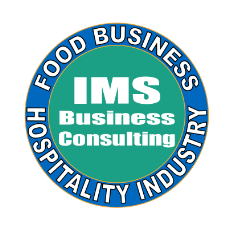 ご相談シート教育代行を検討具体的なご相談内容についてご記入ください。・・・・・予算・日数等でご希望があればご記入ください。・・・・・会社名　　　　　　　　　　　　　　　　　　　　　　　　　　　　　　　　　　　　　　　　　　ご住所　　　　　　　　　　　　　　　　　　　　　　　　　　　　　　　　　　　　　　　　　　ご担当者名　　　　　　　　　　　　　　　　　　　　　　　　　　　　　　　　　　　　　　　　　　電話・メール　　　　　　　　　　　　　　　　　　　　　　　　　　　　　　　　　　　　　　　　　　※内容・予算等に沿った形でご提案させて頂きます。ＦＡＸ　０４５－８８４－０９６５E‐mail：office@igarashi-ms.co.jp株式会社五十嵐マネジメント・サポート